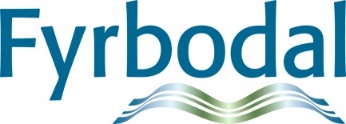 Minnesanteckningar Nätverk VIN 27 november 2020Mötet genomförs med stöd av Teams.Närvarande: Anna Ståhl (Trollhättan), Maria Adolfson (Trollhättan) Linda Andersson (Orust), Anna Hallgren Wretborn (Orust), Anne Törnros (Munkedal), Victoria Karlsson (Munkedal), Anneli Kahlman (Uddevalla), Manal Keryo Persson (Uddevalla), Camilla Björk Karlsson (Mellerud), Carina Harling (Mellerud), Sara Ghafori (Mellerud), Charlotte Westerhult (Sotenäs), Anna Heden (Lysekil), Caroline Aristegui (Lysekil), Ellinor (Lysekil), Anneli Fjellsson (Lysekil), Helena Ackerblad (Åmål), Madeleine Andersson (Åmål), två praktikanter (Åmål), Magnus Boarding (Strömstad), Sofia Larsson (Färgelanda), Tove Corneliussen och Elisabeth Bredberg.Frågor från deltagarnaAnna Ståhl berättar att Trollhättan börjat ett övergripande samarbete med polisen (distrikt Väst) i Vin arbetet. Anna och en kollega träffar gruppchef och samordnare. I detta samarbete har det utvecklats rutiner med att polisen i VIN ärenden (redan på brottsplatsen) kan informera om kontaktvägar till stöd och hjälp. I samarbetet kom en fråga om nätverket vill träffa polisen för att ha dialog om samverkan och förebyggande arbete. Nätverkesdeltagarna tycker det är en bra idé att bjuda in polisen till en kommande nätverksträff. Anna tar kontakt och frågar om något av inplanerade datum för vårens träffar passar?Viktoria Karlsson föreslår att ett tema för kommande nätverksträff kan vara ”att arbeta och träffa  förövare”. Hur jobbar vi med och hur kan man jobba med det? Kan vi ordna föreläsning, skulle man kunna bjuda in ”Alternativ till våld” som finns i Jönköping. Där arbetar Dan Rosenqvist som utbildar i ämnet. Finns intresse att ordna något gemensamt? Förslag på annan tänkbar person är Anders Sandberg, Länsstyrelsen. Utväg Skaraborg föreläser också i detta ämne. I Trollhättan och Strömstad finns personer i verksamheten som arbetar med förövare. De kan presentera sitt arbete. Elisabeth arbetar vidare med frågan; planerar för att temat finns på kommande nätverksträff.  Frågar Anders Sandberg vad Länsstyrelsen ”har på gång” i detta tema. Utbildningsbehov finns om våldsutövare. Vilket stöd och informationsmaterial använder vi oss av i VIN arbetet? Deltagarna presenterar kommunernas informationsverktyg i arbetet.I Åmål används flera olika sätt för att sprida information. De försöker följa kampanjer som sker på nationell nivå. De sprider information via kommunens kommunikatörer. Facebook, kommunens hemsida används. ”Mun mot mun metoden är också bra i en liten kommun”. De sätter själva upp affischer. De har arbetat fram olika broschyrer. Huskurage implementeras i kommunala bostadsbolaget. De verksamheter som på olika sätt möter människor som kan vara utsatta för VIN utbildas. De jobbar med föreläsningar i VIN frågor. Jobbar nu med att få till filmer som kan visas på skärm i bl a mataffären.I Mellerud ska kommunens informatörer inför jul/nyårs helgen gå ut med information om vart man vänder sig i Vin frågor. De arbetar med information genom att lägga ut broschyrer; bl a  utanför kommunens reception och på toaletter. Orust har information på hemsidan. Det framgår på hemsidan att de samarbetar med Stenungsund (Krismottagningen) och Tjörn. Utanför kontorstid kan man vända sig till jouren. De har broschyrer. Flera verksamheter har med frågor  om våld vid besök; ekonomiskt bistånd och missbruk. I Sotenäs finns information om Vinarbetet på hemsida - med länkar. Olika avdelningar inom kommunen samarbetar i VIN frågor. Det finns foldrar i receptionen.I Strömstad har det under denna vecka arbetats med ”Fri från våld”. Folkhälsosamordnaren har ansvarat för detta arbete. De har broschyrer och informationsblad som sitter på vårdcentraler, hos tandläkare, på BVC m m. Material både för utsatta och utövare. Med hjälp av kommunens kommunikatörer har de försökt nå ut via sociala medier. Kommunala bostadsbolaget har jobbat med Huskurage.Munkedal arbetar ungefär som övriga. De har informationsmaterial; planscher, små kort etc. Information finns på hemsidan. Det finns en anmälningstelefon för VIN ärenden. Biblioteket i Munkedal genomförde en insats med att beställa hem böcker i ämnet och de skulle marknadsföra detta. Men några dagar senare stängde biblioteket med anledning av covid-19. I Trollhättan finns mycket information på hemsidan. Kommunikationsansvarig har hjälpt till med både detta och att se över Facebook och Instagram. Pågående vecka har det varit många manifestationer i Trollhättan – informationsfilmer, ljusmanifestation m m. Allt har gått att följa via Instagram, Facebook och hemsidan. Det finns informationsmaterial som hela tiden uppdateras och utvärderas. Material som läggs i receptioner, väntrum och på toaletter i olika verksamheter. Efterfrågan styr utvecklingen av material. Under hösten har en chatt startats. Är bemannad vid två tillfällen i veckan. Fortfarande få inkommande samtal, men arbetet fortsätter för att nå ut. Det finns ett samarbete med tjejjouren Eva och kvinnojouren Duvan. Inom enheten finns personer som är duktiga föreläsare och erbjuder detta både inom Trollhättans stad; skola, hälso- och sjukvård. Många andra verksamheter vill ha information om hur man möter målgruppen. Inom Trollhättans stad finns frågor om våld med i medarbetarsamtal. Många chefer ringer till enheten för att ställa frågor om våld. Lysekil använder också hemsidan och sociala medier för att nå ut med information. Där finns information om verksamheten. En ny VIN samordnare finns i kommunen. VIN team finns. Där ingår flera olika förvaltningar. Vinfrågor ställs i samband med olika utredningar – både ekonomiskt bistånd och missbruk/beroende. De har haft informationsmöte på vuxenskolan och pratat om hur man gör när man upptäcker att någon är utsatt för någon form av våld. Samarbete finns med Lysekils bostäder – liknande samverkan som Huskurage. Nära kontakt med kommunpolisen. Färgelanda och Uddevalla fick avvika från mötet pga akuta ärenden.Tove Corneliussen har arbetat med kartläggning över allt vinarbete som finns i kommunerna i länet. Hon noterar att det är svårt att hitta information om kommunernas VIN arbete på hemsidorna. Extra svårt blir det för personer med funktionsnedsättning. Det saknads översättning till andra språk. JÄMY har under covid perioden gjort en checklista på tips till kommunerna på vad de ska tänka på gällande information på hemsidorna. Läs mer på: https://www.jamstalldhetsmyndigheten.se/mans-vald-mot-kvinnor/covid-19/checklista-till-kommuners-information-pa-webben. Bra att skicka den informationen vidare till dem som hanterar hemsidorna i kommunen.Uppföljning av VIN-arbetet i TrollhättanMaria Adolfson och Anna Ståhl berättar om hur de följer upp bemötande och vad människor tycker om deras insatser. Uppföljning av VIN arbetet sker i två steg. Först följer de upp vad människor tycker om avslutad utredning. Hur har man uppfattat bemötande i utredningen? Sedan följer de upp vad människor tycker om insatsen – direkt vid avslut av både samtalskontakt och skyddat boende. Har man fått den hjälp man behöver för att leva ett liv fritt från våld.? Även barnen som bott i skyddat boende får lämna en utvärdering genom glad/ledsen gubbe. Nytt för i år är att de följer upp vad människor tycker om insatsen när tre månader har gått. Det sker genom att en länk skickas, eller telefonsamtal för dem som har svårighet med den tekniken. Tolk används ibland i detta utvärderingsarbete. Utvärderingsmaterialet sammanställs, för att därefter bidra till utvecklingsarbete.Se bif material från Trollhättan;Under november månad mäter mottagningen även besökares (både vuxna och barn) uppfattning om bemötande med hjälp av kulor som läggs i glad/ledsen gubben låda. FREDA kortfrågor. Hur används det i kommunerna? Carina Augustsson deltar. Hon arbetar som utvecklingsledare IFO Vänersborg. I Vänersborg har de diskuterat mycket om de ska använda materialet FREDA kortfrågor. Carinas fråga är om kommunerna i Fyrbodal använder FREDA kortfrågor. I vilka verksamheter och hur /hur ofta?I Strömstad används materialet till viss del. Utbildningsinsatser har genomförts. Personal inom försörjningsstöd ska screena våldet, så de har utbildats. Men screeningarbetet väcker frågor om vilka ska man använda det på, hur ska man dokumentera, ska man träffa par tillsammans eller enskilt? Dessa frågor har varje chef fått lösa. Det har varit inplanerade möte med användarna (inom vissa intervall) för att arbeta sig igenom de svårigheter som följer med användning av metoden. Respektive chef har fått skaffa sig rutiner i sin verksamhet. Försörjningsstöd i Strömstad har arbetat fram en bra rutin.I Sotenäs finns FREDA och de är utbildade. Uppger att de tycker att om man arbetar med försörjningsstöd är det inte alltid naturligt att ställa frågorna, då det blir en massa nya frågor. Arbetar man med missbruk är det naturligare. I perioden med covid-19 har ansökningar försörjningsstöd inkommit mest digitalt. Därför mindre tillfällen att använda metoden.I Munkedal  är de mer på planeringsstadiet i arbetet  med FREDA kortfrågor. Det saknas lite rutiner för att få till detta arbete. I Lysekil ställer man frågorna när de träffar våldsutsatta. Då ställer de alla frågorna. Inte bara kortfrågorna. Personal inom försörjningsstöd är utbildade i materialet.På Orust arbetar man med FREDA kortfrågor i mottaget. Frågorna ställs alltid när man kommer till mottaget och är våldsutsatt. Kommer ett ärende till BoU och det rör våld är används också materialet.I Åmål används FREDA kortfrågor av IFO-handläggare, försörjningsstöd och biståndshandläggare. De används när det finns indikation på att våld förekommer. Finns mer att arbeta med för att få materialet som rutin. Får personal som använder frågorna fram att det förekommer våld är rutinen att ta kontakt med familjefridssamordnaren eller kollegor som är utredande socialsekreterare.I Mellerud arbetar försörjningsstöd med någon fråga om våldsutsatthet i sin utredning. Frågan ställs inte när paret är tillsammans, utan enskilt. Får de kännedom om att våld förekommer så överlämnas ärendet till VIN handläggarna. Då ställer de kortfrågorna.I Trollhättan håller enheten för VIN en arbetsgrupp där det finns representanter från Vuxen/beroendestöd, Familjeenhet, Mottagningsgrupp, Resursforum och Familjeteam. Tillsamman har de en rutin som gäller handläggning av våld i nära relation. En del i den rutinen är att alla enheter ska ställa frågan om våld. Information från Tove Corneliusson (länsgemensam utvecklare VIN och VKV)Tove informerar om SIMBA projektet och hur man ställer frågor om våld inom hälso- och sjukvård. VKV är ett kompetenscentrum om våld i nära relationer inom Västra Götalandsregionen. De har fått ett politiskt uppdrag att ta fram medicinska riktlinjer om hur man ska ställa frågor om våld i nära relationer till patienter. Även uppdrag om hur man ska upptäcka barn som är utsatta för våld och göra orosanmälningar. Uppdraget innebär att utbilda så att man får kunskap om hur man ställer frågor, och arbeta för att man ställer VIN frågor på rutin. Personalen ska se till att patienter får rätt stöd och hjälp i dessa VIN frågor. Det är många anställda som ska utbildas. De verksamheter inom hälso- och sjukvård som frågar VIN frågor på rutin idag är mödrahälsovården, BVC och ungdomsmottagningar. Ett projekt om att ställa VIN frågor har påbörjats inom habilitering och hälsa, vårdcentraler och Rehabmottagningar, kvinnomottagningar, vuxenpsykiatri, BUP och barn- och ungdomsmedicin. Även delar av ambulanspersonal har utbildats. Nyligen har det beslutats inom NÄL att de ska utbilda sin personal. De har börjat utbilda på ortopeden och ska sprida det till fler verksamheter.Det finns riktlinjer om; orosanmälningar, akut handläggning av sexuella övergrepp (barn och vuxen), hedersrelaterat våld och förtryckInom Simbaområdet (ett vårdsamverkansområde som innefattar Kungälv, Ale, Stenungsund och Tjörn) frågar de om våld vid BUP, BUM och familjehuset Klippan i Ytterby. De frågar barn/ungdomar enskilt i behandlingsrum och följer upp direkt efter svar. Vårdnadshavaren får sitta för sig och fylla i frågeformulär. Delstudier i detta är att undersöka hur vårdpersonalen upplever att rutinmässigt ställa frågor om våld till barn. En annan delstudie är att undersöka hur barn, ungdomar upplever att tillfrågas om och besvara frågor om våld och personalens gensvar. Läs mer i Toves medskickade PP: Tove rekommenderar;Podden: Våld i nära relationer, avsnitt 40, handlar om ekonomiskt våld,: https://poddtoppen.se/podcast/1435072316/vald-i-nara-relationerLänk i chatten genväg till forskning/våldsutövare. https://www.valdinararelationer.se/vkv/forskning/genvag-till-forskning/Checklista till kommuners information på webben:  www.jamstalldhetsmyndigheten.seInspirationsdagen 9 december, 2020. En heldag (digitalt). Dagen syftar till att ge kunskap och inspiration att utveckla och förbättra arbetet som omfattar våld i nära relationer, barns utsatthet för våld, hedersrelaterat våld och förtryck samt prostitution och människohandel för sexuella ändamål. Se bifogad inbjudan för program och anmälningslänk. Övrig infoNu finns filmen ”En tillvaro fri från våld” tillgänglig för nedladdning till din egen webb eller för att använda direkt. I filmen beskrivs bland annat våldspyramiden, de tre förändringsprinciperna och förslag på åtgärder i våldsamma situationer. Filmen är animerad med fakta och situationer, och går att använda vid presentationer, som utbildningsverktyg och som underlag i diskussioner. Du hittar filmerna på Länsstyrelsens webb och sidan Mäns våld mot kvinnor, under rubriken ”Universella insatser för att förebygga våld”.Ny kampanj för att stärka arbetet mot mäns våld mot kvinnor. Jämställdhetsmyndigheten och länsstyrelserna lanserade under november en nationell kampanj: Tillsammans mot våld. Syftet är att uppmärksamma och stärka arbetet mot våld i nära relationer, mäns våld mot kvinnor och hedersrelaterat våld och förtryck. Kampanjmaterial – Tillsammans mot våld – Jämställdhetsmyndigheten (jamstalldhetsmyndigheten.se)Nätverksträffar 2021;  4 mars, 20 maj, 7 oktober och 2 december. Tid är 09-12 vid alla tillfällen. Vid pennanElisabet BredbergNätverksledare